ГУБЕРНАТОР САМАРСКОЙ ОБЛАСТИПОСТАНОВЛЕНИЕот 5 марта 2024 г. N 79ОБ ИСПОЛЬЗОВАНИИ БЮДЖЕТНЫХ АССИГНОВАНИЙ РЕЗЕРВНОГО ФОНДАГУБЕРНАТОРА САМАРСКОЙ ОБЛАСТИ ДЛЯ ПРЕДОСТАВЛЕНИЯ СУБСИДИЙРЕЛИГИОЗНЫМ ОРГАНИЗАЦИЯМ В ЦЕЛЯХ ВОЗМЕЩЕНИЯ ЗАТРАТ,СВЯЗАННЫХ С СОДЕРЖАНИЕМ В 2023 ГОДУ ОБЪЕКТОВ НЕДВИЖИМОСТИ,ЯВЛЯЮЩИХСЯ В ТОМ ЧИСЛЕ ПАМЯТНИКАМИ ИСТОРИИ И КУЛЬТУРЫФЕДЕРАЛЬНОГО ИЛИ РЕГИОНАЛЬНОГО ЗНАЧЕНИЯВ соответствии со статьями 78.1, 78.5, 85 Бюджетного кодекса Российской Федерации, постановлением Правительства Самарской области от 30.12.2015 N 908 "Об утверждении Порядка использования бюджетных ассигнований резервного фонда Губернатора Самарской области" в целях предоставления субсидий религиозным организациям на возмещение затрат, связанных с содержанием в 2023 году объектов недвижимости, являющихся в том числе памятниками истории и культуры федерального или регионального значения, постановляю:(в ред. Постановления Губернатора Самарской области от 30.05.2024 N 210)1. Установить, что к расходным обязательствам Самарской области в 2024 году относится предоставление субсидий религиозным организациям в целях возмещения затрат, связанных с содержанием в 2023 году объектов недвижимости, являющихся в том числе памятниками истории и культуры федерального или регионального значения.(в ред. Постановления Губернатора Самарской области от 30.05.2024 N 210)2. Определить получателями субсидий в целях возмещения затрат, связанных с содержанием в 2023 году объектов недвижимости, являющихся в том числе памятниками истории и культуры федерального или регионального значения, религиозные организации согласно приложению к настоящему постановлению.(в ред. Постановления Губернатора Самарской области от 30.05.2024 N 210)3. Использовать бюджетные ассигнования резервного фонда Губернатора Самарской области в размере 32 632 712 (тридцати двух миллионов шестисот тридцати двух тысяч семисот двенадцати) рублей 30 копеек для предоставления департаментом управления делами Губернатора Самарской области и Правительства Самарской области субсидий в целях возмещения затрат, связанных с содержанием в 2023 году объектов недвижимости, являющихся в том числе памятниками истории и культуры федерального или регионального значения, религиозным организациям, указанным в пункте 2 настоящего постановления.(в ред. Постановления Губернатора Самарской области от 30.05.2024 N 210)4. Правительству Самарской области подготовить проект нормативного правового акта Самарской области об утверждении порядка предоставления субсидий религиозным организациям в целях возмещения затрат, связанных с содержанием в 2023 году объектов недвижимости, являющихся в том числе памятниками истории и культуры федерального или регионального значения.(в ред. Постановления Губернатора Самарской области от 30.05.2024 N 210)5. Контроль за выполнением настоящего постановления возложить на департамент управления делами Губернатора Самарской области и Правительства Самарской области.6. Опубликовать настоящее постановление в средствах массовой информации.7. Настоящее постановление вступает в силу со дня его официального опубликования.ГубернаторСамарской областиД.И.АЗАРОВПриложениек постановлениюГубернатора Самарской областиот 5 марта 2024 г. N 79ПЕРЕЧЕНЬРЕЛИГИОЗНЫХ ОРГАНИЗАЦИЙ - ПОЛУЧАТЕЛЕЙ СУБСИДИЙ В ЦЕЛЯХВОЗМЕЩЕНИЯ ЗАТРАТ, СВЯЗАННЫХ С СОДЕРЖАНИЕМ В 2023 ГОДУОБЪЕКТОВ НЕДВИЖИМОСТИ, ЯВЛЯЮЩИХСЯ В ТОМ ЧИСЛЕ ПАМЯТНИКАМИИСТОРИИ И КУЛЬТУРЫ ФЕДЕРАЛЬНОГО ИЛИ РЕГИОНАЛЬНОГО ЗНАЧЕНИЯ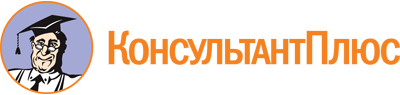 Постановление Губернатора Самарской области от 05.03.2024 N 79
(ред. от 30.05.2024)
"Об использовании бюджетных ассигнований резервного фонда Губернатора Самарской области для предоставления субсидий религиозным организациям в целях возмещения затрат, связанных с содержанием в 2023 году объектов недвижимости, являющихся в том числе памятниками истории и культуры федерального или регионального значения"Документ предоставлен КонсультантПлюс

www.consultant.ru

Дата сохранения: 08.06.2024
 Список изменяющих документов(в ред. Постановления Губернатора Самарской области от 30.05.2024 N 210)Список изменяющих документов(в ред. Постановления Губернатора Самарской области от 30.05.2024 N 210)N п/пНаименование религиозной организацииРазмер субсидии, руб.1.Религиозная организация "Самарская Епархия Русской Православной Церкви (Московский Патриархат)"4 951 656,02.Местная религиозная организация православный Приход собора в честь Покрова Пресвятой Богородицы г.о. Самара Самарской Епархии Русской Православной Церкви (Московский Патриархат)1 151 166,753.Местная религиозная организация православный Приход храма во имя апостолов Петра и Павла г.о. Самара Самарской Епархии Русской Православной Церкви (Московский Патриархат)2 521 240,274.Религиозная организация "Иверский женский монастырь г.о. Самара Самарской Епархии Русской Православной Церкви"10 128 936,065.Религиозная организация - духовная образовательная организация высшего образования "Самарская духовная семинария Самарской Епархии Русской Православной Церкви"8 938 554,06.Местная религиозная организация православный Приход храма в честь Святого Вознесения Христова г.о. Самара Самарской Епархии Русской Православной Церкви (Московский Патриархат)1 263 272,597.Местная религиозная организация православный Приход храма во имя Пророка, Предтечи и Крестителя Господня Иоанна г.о. Самара Самарской Епархии Русской Православной Церкви (Московский Патриархат)1 144 280,128.Религиозная организация "Свято-Богородичный Казанский мужской монастырь с. Винновка сельского поселения Осиновка муниципального района Ставропольский Самарской Епархии Русской Православной Церкви"2 533 606,51ВСЕГО32 632 712,30